hj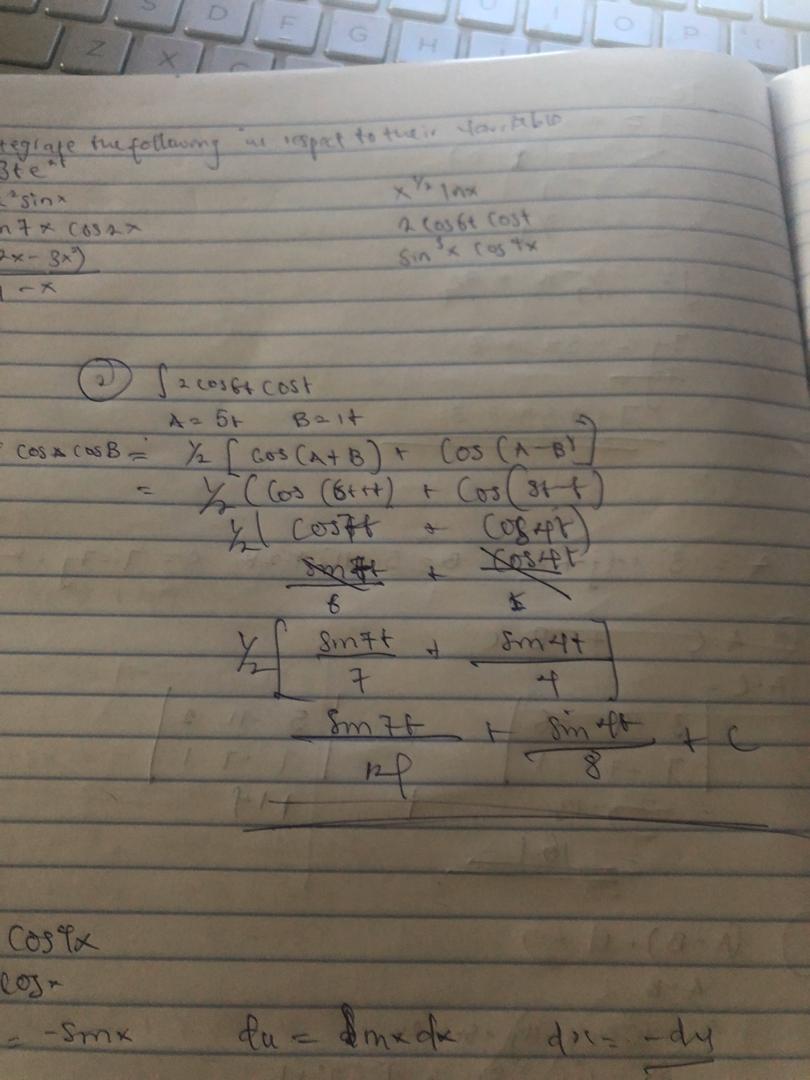 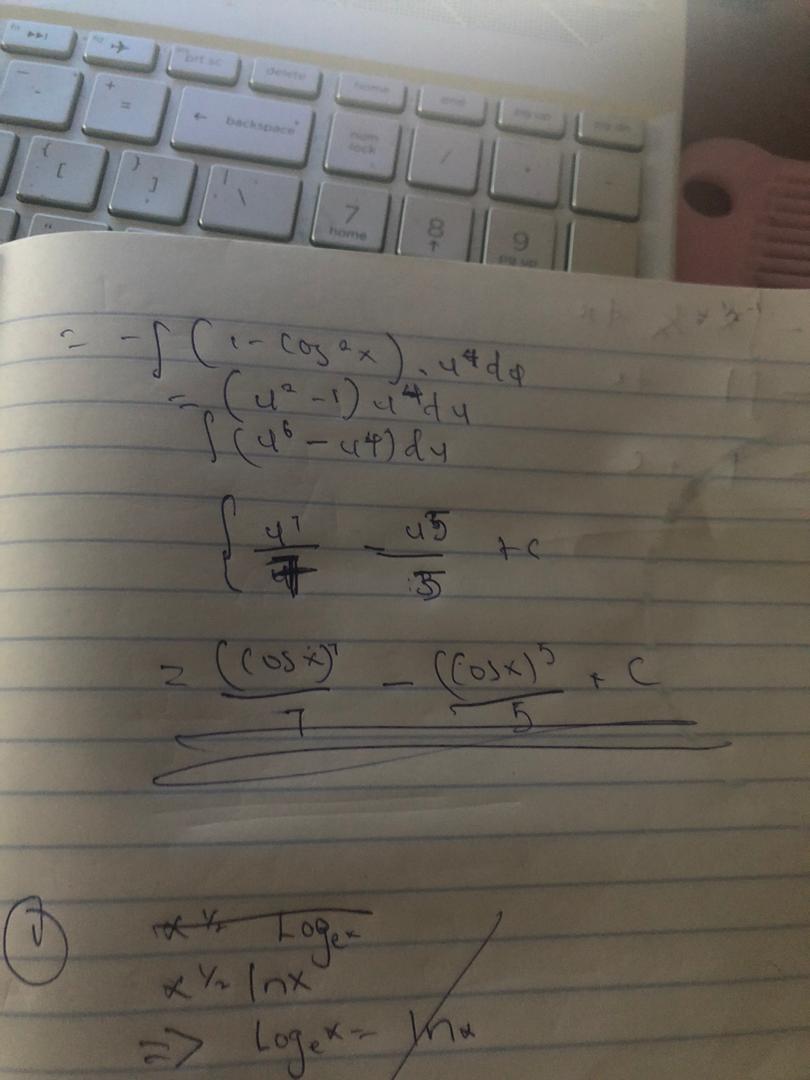 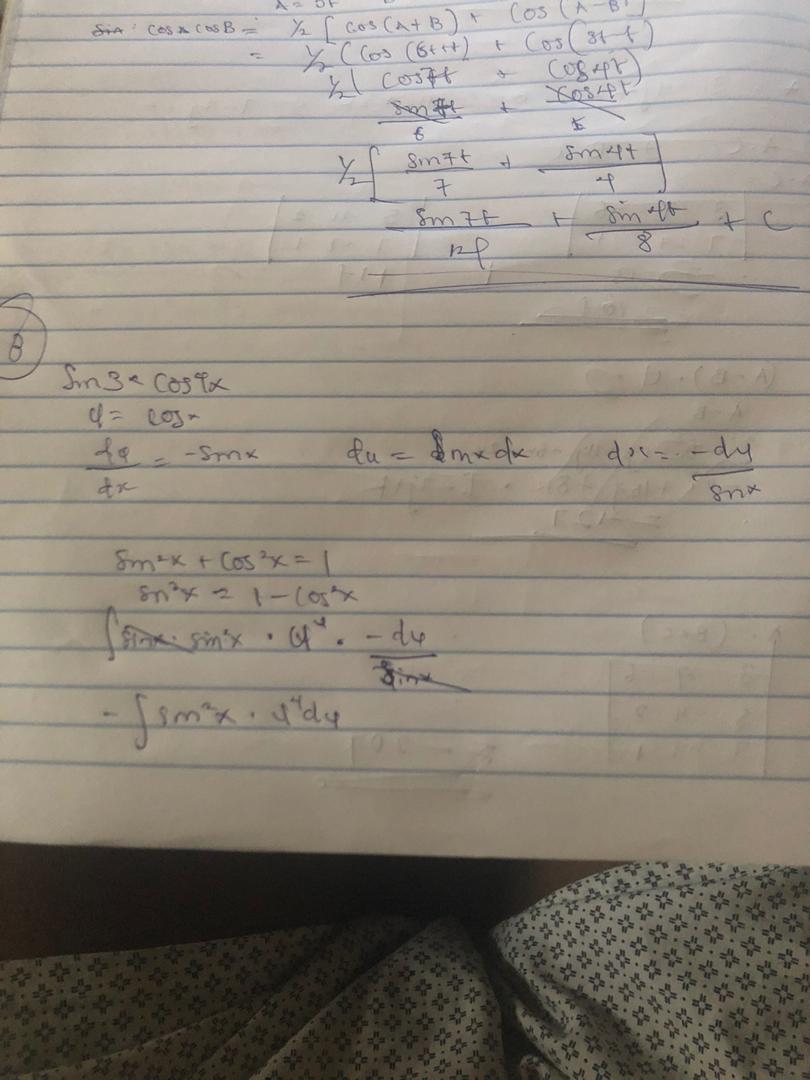 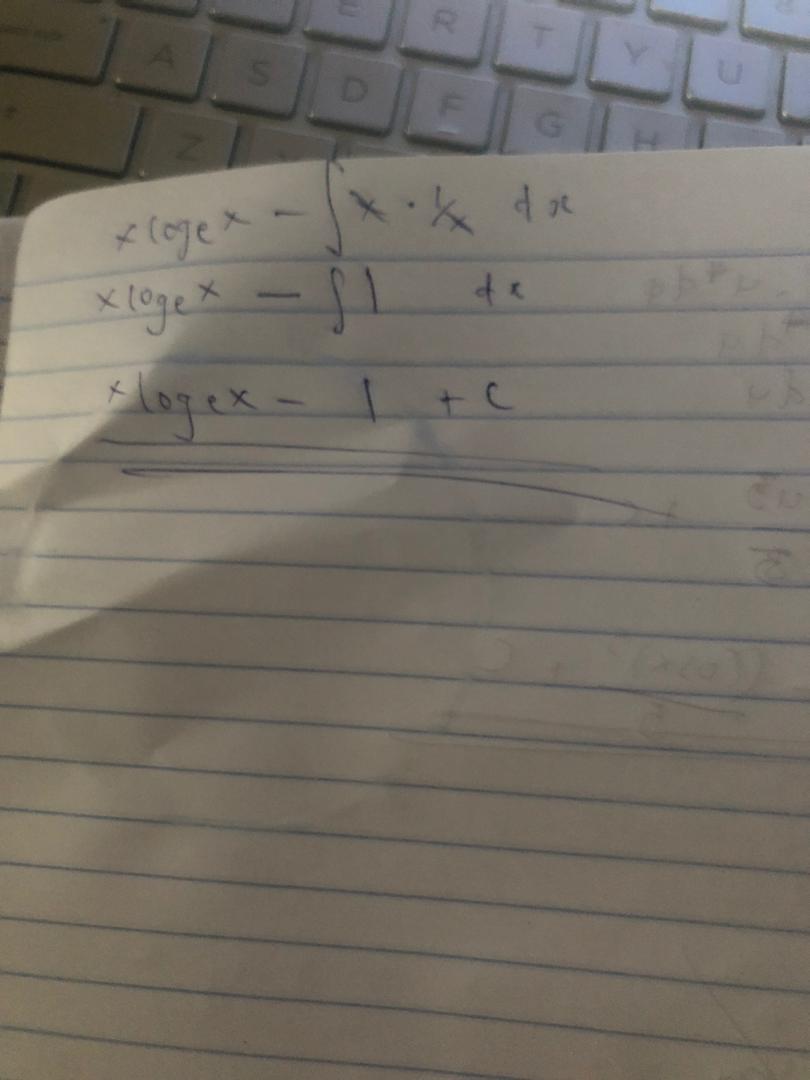 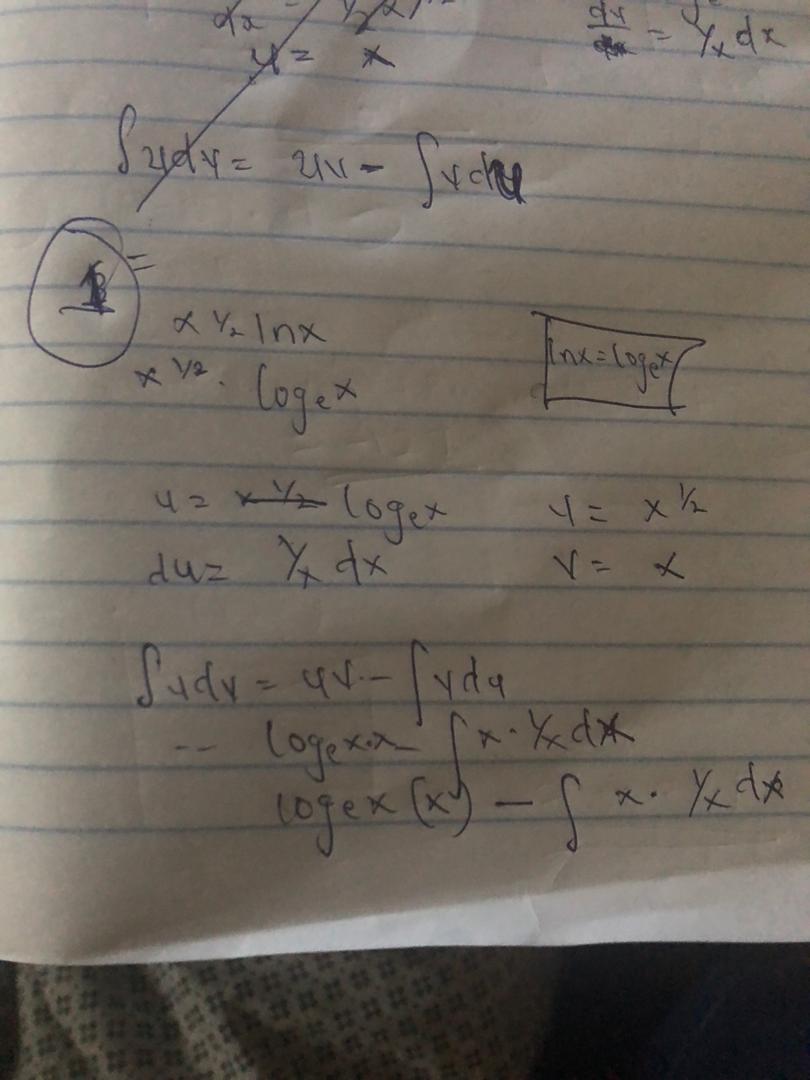 